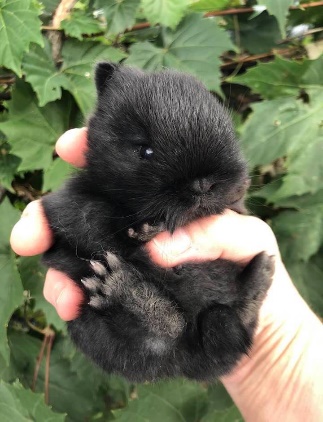    ** Fluffy Misfits Rabbitry**Sold To:  __________________Sire:_____________Color: ____________Name:  ____________DOB:    _________________Color:   _________________Sex:    _________________Dam: _____________Color: _____________